Committee/Group Meeting Minutes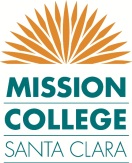 AttendanceGuests in AttendanceAgendaFuture Agenda Items/New Business:Next Meeting(s):Please attach additional documentation to Meeting Minutes, if appropriate. These could include handouts, spreadsheets, presentations, data sheets.Committee/Group/Division/Dept. Name:  Classified SenateCommittee/Group/Division/Dept. Name:  Classified SenateCommittee/Group/Division/Dept. Name:  Classified SenatePlace: GC215Date:  18Jan2018Time: 2:00-3:30 PMCommittee/Group Website Link (if applicable): http://missioncollege.edu/senate_classified/index.htmlCommittee/Group Website Link (if applicable): http://missioncollege.edu/senate_classified/index.htmlCommittee/Group Website Link (if applicable): http://missioncollege.edu/senate_classified/index.htmlNameRepresenting (dept./div./office/community)APVoting Y/NBrian GooPresidentLori HamptonVice PresidentZita MeltonTreasurerKristal Dela CruzSecretaryMy LoiSenatorThanh DoSenatorChris BibatSenatorJulie VuSenatorSaul ZendejasSenatorLusyna NarvaezSenatorMonica SainSenatorNameRepresenting (dept./div./office/community)Topic: Elections Committee Formation/NominationsTopic Lead:  B. GooDiscussion/Key Points Made/Data Presented: Discussion/Key Points Made/Data Presented: Motions/Approved/Unapproved: Motions/Approved/Unapproved: Decisions/Action Items/Outcomes/Timelines:Decisions/Action Items/Outcomes/Timelines:Topic:  Professional Development DayTopic Lead:  B.GooDiscussion/Key Points Made/Data Presented: Discussion/Key Points Made/Data Presented: Motions/Approved/Unapproved:  N/AMotions/Approved/Unapproved:  N/ADecisions/Action Items/Outcomes/Timelines:  Decisions/Action Items/Outcomes/Timelines:  Topic:  Committees Active/Classified ParticipationTopic Lead:  B. GooDiscussion/Key Points Made/Data Presented: Discussion/Key Points Made/Data Presented: Motions/Approved/Unapproved:  N/AMotions/Approved/Unapproved:  N/ADecisions/Action Items/Outcomes/Timelines:  Decisions/Action Items/Outcomes/Timelines:  Topic:  9+1 PresentationTopic Lead:  B. GooDiscussion/Key Points Made/Data Presented: Discussion/Key Points Made/Data Presented: Motions/Approved/Unapproved:  N/AMotions/Approved/Unapproved:  N/ADecisions/Action Items/Outcomes/Timelines:  Decisions/Action Items/Outcomes/Timelines:  Topic:  Professional Development Applicatation/CLITopic Lead:  AllDiscussion/Key Points Made/Data Presented: Discussion/Key Points Made/Data Presented: Motions/Approved/Unapproved:  N/AMotions/Approved/Unapproved:  N/ADecisions/Action Items/Outcomes/Timelines:  Decisions/Action Items/Outcomes/Timelines:  Topic:  Guided Pathways/Integrated Plan Quick UpdatesTopic Lead:  B.GooDiscussion/Key Points Made/Data Presented: Discussion/Key Points Made/Data Presented: Motions/Approved/Unapproved:  N/AMotions/Approved/Unapproved:  N/ADecisions/Action Items/Outcomes/Timelines:  Decisions/Action Items/Outcomes/Timelines:  Topic:  AnnouncementsTopic Lead:  AllDiscussion/Key Points Made/Data Presented: Discussion/Key Points Made/Data Presented: Motions/Approved/Unapproved:  N/AMotions/Approved/Unapproved:  N/ADecisions/Action Items/Outcomes/Timelines:  Decisions/Action Items/Outcomes/Timelines:  TopicLeadProposed DateFacilities Master PlanDaniel Peck or RepresentativeTBDFinalize MCCS Elections BallotZ. Melton?2/8/182/8/182:00pm-3:30pmGC 215